 Paroisse Sainte Anne sur Roubion et Jabron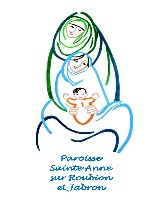  Compte-rendu du CPP du 28-03-2023L’actualité de notre paroisseL’onction des malades du 12 février 202317 personnes l’ont reçu. En amont ça a permis la rencontre avec des personnes qui sont isolées à leur domicile. Remerciements à l’équipe des visiteurs des malades qui se sont impliquésDimanche Autrement du 26 février 2023 (Thème = Charles de Foucauld)100 personnes environ dont les enfants du caté, les catéchumènes et des paroissiens voisins étaient présents.Quelle solution pour garder les jeunes enfants et permettre aux parents de participer ?Au repas. (50 personnes environ)Mercredi des CendresBonne participation à la célébration de Bonlieu, à Dieulefit ?A Bonlieu retour apprécié du repas ‘’patates’ ’organisé par le CCFD.Les mercredis du CarêmeSelon les lieux de 6 à 30 personnes présentesUn intérêt pour les différentes communautés visitées, un même thème : Charles de Foucauld Charles de Foucauld (2022 - 2023)Durant La semaine Sainte : 7 baptêmes d’adultes au cours de la vigile Pascale, 7 baptêmes d’enfants le jour de PâquesLes confirmations des adultesle 28 mai à Crest (4 ou 5 personnes)Un nouveau Saint pour 2023-2024Sainte Thérèse de Lisieux est retenue pour nous accompagner dès la rentrée de septembre.La fête de la paroisse le 25 juin (Thème = Charles de Foucauld)Un spectacle de marionnettes par la Compagnie des Skowies Témoignages de paroissiens qui sont allés sur les traces de Charles de Foucauld Intervention des jeunes de l’aumônerieDiverses activités festives : concours de pétanque, concours de gâteaux, … « Des églises ouvertes, accueillantes et signifiantes » (2022 - 2026)Anticiper la saison touristiques (prospectus sur les lieux sacrés et historiques, éclairage automatique, musique, prières …)Désaffection d’une des églises de RochebaudinLe Père Pierre Charignon a donné un avis favorable à notre Évêque avec quelques réserves soulignant l’importance de préserver le caractère particulier du lieu. Suite à la phase de désaffectation viendra la phase de désacralisation.Les jeunes   La visite pastorale des jeunes -16 septembre 2023 - Pèlerinage Allan - Notre-Dame de Montchamp, lieu où converge l’unité pastorale.    L’aumônerie : le pèlerinage à Lourdes du 9 au 14 juillet – proposition faite mais ne semble pas être envisageable.   Les JMJ (fin juillet, début août) – 2 jeunes de la paroisse participeront.La solidarité dans notre paroisse   L’école du Père Jean de Dieu pour la période du Carême   Mercredi des Cendres - 5° dimanche de Carême et soirée soupes (une centaine de personnes) avec le CCFDL’accueil paroissial   Le point sur l’arrivée des personnes nouvellement investies. Une rencontre a eu lieu ce 28 mars 2023. Un planning a été mis au point avec anciens et nouveaux.Questions diversesLe parcours Lazare débuté le 10 novembre 2022, terminé le 3 mars 2023. Réflexion sur les personnes qui pourraient s’inscrire dans ce chemin du deuil. (à revoir avec les équipes funérailles)  Les statuts du diocèse de Valence viennent d’être publiés par l’Evêque pour 2 ans.   Il est notamment demandé aux CPP d’inclure un représentant des écoles catholiques de la paroisse.   Le denier de l’Église sera lancé au Dimanche des Rameaux.Prochaine rencontreLe 31 mai 2023 à 20h